Группа 10Право22.11.2021г.Методические рекомендации:Изучить теоретический материал.Написать конспект.Форма отчёта: конспектСрок выполнения: 26.11.2021г.Электронная почта преподавателя: ksenia_kovaleva@inbox.ru
ТЕМАПРАВО СОБСТВЕННОСТИ1. Понятие права собственности.2. Виды права собственности.3. Основания приобретения права собственности.4. Право интеллектуальной собственности.5. Понятие общей собственности.1.Понятие права собственности.Право собственности – это совокупность правовых норм, устанавливающих, как можно владеть, пользоваться и распоряжаться имуществом, а также защиту этих прав.Содержание права собственности складывается из трех правомочий: владения, пользования и распоряжения:владеть – это значит иметь вещь, обладать ею;пользоваться – констатирует возможность извлекать из вещи ее полезные свойства;распоряжаться –дает возможность определять юридическую судьбу вещи (продавать, дарить и др.).2. Виды права собственности.В соответствии с законодательством РФ признаются и защищаются:- частная собственность (собственность физических и юридических лиц);- государственная собственность (федеральная собственность и собственность субъектов РФ);- муниципальная собственность (собственность муниципальных образований – городов, сел и т.п.).Однако, не все субъекты могут быть собственниками любого имущества. По закону к федеральной собственности отнесены некоторые следующие объекты:- объекты, составляющие основу национального богатства страны (ресурсы континентального шельфа страны, природные парки и т.д.);- Объекты, необходимые для обеспечения функционирования федеральных органов власти и управления (государственная казна, золотой запас, алмазный и валютный фонды);- прочие объекты (предприятия по производству спиртовой продукции, военной техники, стратегических материалов и т.д.).В собственности субъектов РФ могут быть предприятия всех отраслей народного хозяйства, санаторно-курортные учреждения, предприятия автотранспорта.В муниципальной собственности находятся жилой и нежилой фонды, объекты инженерной инфраструктуры населенных пунктов, предприятия торговли, общественного питания, бытового обслуживания населения.3. Основания приобретения права собственности.Существует немало способов стать собственником вещей.Выделяют первоначальные и производные основания приобретения права собственности.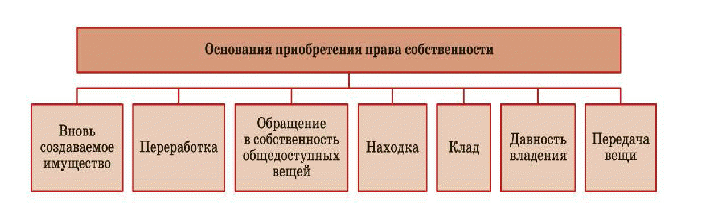 В первом случае у собственника не было никакого правопреемника, то есть его собственность никому не принадлежала, никто не господствовал над ней (например, человек сам создал вещь).В некоторых случаях приходится перерабатывать исходные материалы и создавать новое имущество.Стать собственником можно собирая плоды, ягоды, отлавливая рыбу в общедоступных, не запрещенных законом, местах.Часто люди находят вещи. Нашедший должен заявить о находке в полицию, либо в орган самоуправления. Присваивая вещь люди поступают незаконно, поэтому даже теряют право на вознаграждение. Оно выплачивается собственником вещи (как правило, до 20 процентов от стоимости вещи, но закон допускает и иную договоренность). Если по истечении шести месяцев после заявления о находке вещи не найден ее хозяин, то нашедший приобретает право собственности.В случае находки клада необходимо знать, что ценности, спрятанные в нем, принадлежат собственнику. Если вещи, спрятанные в кладе, представляют историческую, культурную ценность, то нашедший имеет право на вознаграждение в размере 50 процентов от стоимости клада.Если лицо открыто, без утайки владеет не принадлежащим ему недвижимым имуществом в течении 15 лет, а движимым имуществом в течении 5 лет, то это имущество переходит в его собственность.4. Право интеллектуальной собственности.Интеллектуальная собственность подразумевает исключительные права (личные и имущественные) на результаты интеллектуальной деятельности и иные приравненные к ним объекты, относящиеся:- к произведениям литературы, живописи науки;- исполнительской деятельности артистов, звукозаписи, радио, телепередачам,- всем изобретениям:- промышленным образцам;- товарным знакам, знакам обслуживания, фирменным наименованиям и коммерческим обозначениям.ГК РФ закрепляет, что результатами интеллектуальной деятельности и приравненным к ним результатам индивидуализации юридических лиц, товаров, работ, услуг и предприятий, которым предоставляется правовая охрана, являются:- произведения литературы, науки и искусства;- программы для электронных вычислительных машин (ЭВМ);- базы данных;- исполнения;- фонограммы;- сообщения в эфир или по кабелю радио- или телепередач (вещание организаций эфирного или кабельного вещания);- изобретения;- полезные модели;- промышленные образцы;- селекционные достижения;- топологии интегральных микросхем;- секреты производства (ноу-хау).Секретом производства (ноу-хау) признаются сведения любого характера (производственные, технические, экономические, организационные и др.), в том числе о результатах интеллектуальной деятельности в научно-технической сфере, а также сведения о способах осуществления профессиональной деятельности, которые имеют действительную или потенциальную коммерческую ценность в силу неизвестности их третьим лицам, к которым у третьих лиц нет свободного доступа на законном основании и в отношении которых обладателем таких сведений введен режим коммерческой тайны.5. Понятие общей собственности.Общая собственность – это имущество, находящееся в собственности двух или нескольких лиц.Общая собственность может возникнуть вследствие любых допустимых законом или договором оснований. Например, это происходит тогда, когда:- несколькими лицами приобретается неделимое имущество;- люди вступают в брак и приобретают имущество в браке;- заключается договор о совместной деятельности.Существуют два вида общей собственности:- общая долевая собственность – имущество, которое принадлежит нескольким лицам с определением долей;- общая совместная собственность – имущество, находящееся в собственности двух или нескольких лиц, без определения долей.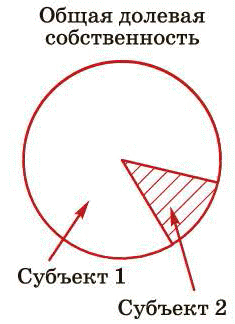 Доли участников долевой собственности предполагаются равными, если иное не установлено законом и договором. Участник долевой собственности вправе продать свою долю, подарить, завещать. При продаже доли у остальных участников возникает право преимущественного приобретения продаваемой доли собственности.Владение и пользование долевой собственностью осуществляется участниками по их соглашению, а при отсутствии согласия – в порядке, установленном судом.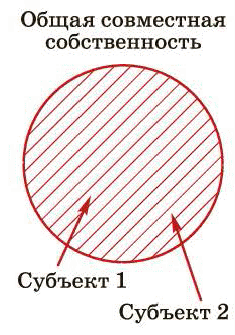 Существуют две формы совместной общей собственности – собственность супругов и собственность крестьянского (фермерского) хозяйства.Имущество, нажитое супругами во время брака, является их общей совместной собственностью.